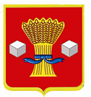 АдминистрацияСветлоярского муниципального района Волгоградской областиПОСТАНОВЛЕНИЕот 23. 07. 2015                                              № 1019   О создании межведомственной комиссиипо обследованию мест массового пребывания людей на территорииСветлоярского муниципального районаВ соответствии с постановлением Правительства Российской Федерации от 25 марта 2015 года № 272 «Об утверждении требований к антитеррористической защищенности мест массового пребывания людей и объектов (территорий), подлежащих обязательной охране полицией, и форм паспортов безопасности таких мест и объектов (территорий)», в целях объединения усилий администрации Светлоярского муниципального района и территориальных органов безопасности, органов Министерства внутренних дел Российской Федерации, Министерства Российской Федерации по делам гражданской обороны, чрезвычайным ситуациям и ликвидации последствий стихийных бедствий, направленных на обеспечение антитеррористической защищенности мест массового пребывания людей, руководствуясь положениями Закона РФ от 6 октября 2003 года № 131-ФЗ «Об общих принципах организации местного самоуправления в РФ», Устава Светлоярского муниципального района, п о с т а н о в л я ю:1. Создать и утвердить состав межведомственной комиссии по обследованию мест массового пребывания людей (приложение 1). .2.Утвердить Положение о межведомственной комиссии по обследованию мест массового пребывания людей (приложение 2).3. Настоящее постановление вступает в силу после дня его официального опубликования в СМИ.4. Начальнику отдела муниципальной службы, общим и кадровым вопросам (Субботина Ю. А.) опубликовать настоящее постановление в официальных средствах массовой информации – районной газете «Восход».5. Директору МУ «ЦИТ» (Шершнева Л. Н.) опубликовать настоящее постановление  в сети интернет в установленном порядке на официальном сайте Светлоярского муниципального района в информационно-телекоммуникационной сети «Интернет» 6. Контроль за исполнением настоящего постановления оставляю за собой. Глава муниципального района                                                             Б. Б. Коротков исп. Бурлуцкий А. В.Приложение 1 к постановлению администрации  Светлоярского муниципального района от 23.07.2015 № 1019	 Составмежведомственной комиссии по обследованию мест массового пребывания людейКоротков Б. Б.                                           Глава Светлоярского муниципального района,                                                                     председатель межведомственной комиссииАхмедов Э. С.                                           заместитель начальника ОМВД России                                                                     по Светлоярскому району-начальник полиции                                                                   (по согласованию), заместитель                                                                    председателя межведомственной  комиссииЧлены комиссии:Кочергина Л. М.                                          начальник отдела по управлению муниципаль-                                                                      ным имуществом администрации Светлоярского                                                                      муниципального района ____________________                             руководитель лица, использующего место                                                                      массового пребывания людей (правообладатель)                                                                                                                                                   (по согласованию).Андриюк И. И.                                            представитель территориального органа                                                                                                                       безопасности (по согласованию)Костерин А. Ю.                                           Начальник ОНД по Светлоярскому    району                                                                           УНД и ПР ГУ МЧС России по Волгоградской                                                                        области  (по согласованию)Клюев А. С.                                                 начальник отдела образования администрации                                                                       Светлоярского муниципального районаВекшин А. О.                                              отдел по ГО и ЧС, охране окружающей среды и                                                                               экологии администрации Светлоярского                                                                       муниципального районаБурлуцкий А. В.                                          консультант по мобилизационной работе                                                                      администрации Светлоярского муниципального                                                                       района,  секретарь комиссии.Приложение 2к постановлению администрации Светлоярского муниципального района                                                                                            от 23.07. 2015 № 1019	Положениео межведомственной комиссии по обследованию мест массового пребывания людейI.	 Общие положения          Межведомственная комиссия по обследованию мест массового пребывания людей (далее - Комиссия) является постоянно действующим координационным органом, деятельность которой направлена на проведение категорирования мест массового пребывания людей.II.	 Цель создания Комиссии            Цель создания Комиссии - организация проведения категорирования мест массового пребывания людей для установления дифференцированных требований к обеспечению их безопасности с учетом степени потенциальной опасности и угрозы совершения в местах массового пребывания людей террористических актов и их возможных последствий.III.	 Полномочия КомиссииКомиссия имеет право:1.	 Проводить обследования и категорирование мест массового пребывания людей.2.	 Составлять акты обследования и категорирования мест массового пребывания людей.3.	 Составлять паспорт безопасности места массового пребывания людей и проводить его актуализацию.4.	 Определять мероприятия по обеспечению антитеррористической защищенности мест массового пребывания людей.5.	 Осуществлять плановые и внеплановые проверки выполнения требований к антитеррористической защищенности мест массового пребывания людей.IV. Порядок работы Комиссии4.1.	 Комиссия состоит из председателя, заместителя председателя и членов Комиссии.4.2.	 Комиссию возглавляет председатель Комиссии.В отсутствие председателя Комиссии полномочия председателя осуществляет заместитель председателя Комиссии.4.3.	 Председатель Комиссии:а) осуществляет руководство деятельностью Комиссии, определяет повестку дня, сроки и порядок рассмотрения вопросов на ее заседаниях;б) инициирует проведение заседаний Комиссии;в) ведет заседания Комиссии;г) подписывает акты обследования и категорирования мест массового пребывания людей и другие документы, касающиеся исполнения полномочий Комиссии.4.4.	 В состав Комиссии включаются:а) собственник места массового пребывания людей или лицо, использующее место массового пребывания людей на ином законном основании;б) представители территориального органа безопасности;в) представители территориального органа Министерства внутренних дел Российской Федерации;г) представители территориального органа Министерства Российской Федерации по делам гражданской обороны, чрезвычайным ситуациям и ликвидации последствий стихийных бедствий;        При необходимости к работе комиссии привлекаются представители собственников объектов, которые располагаются в границах места массового пребывания людей либо в непосредственной близости к нему.4.5.	 Результаты работы комиссии оформляются актом обследования и категорирования места массового пребывания людей, который составляется в 5 экземплярах, подписывается всеми членами Комиссии и является неотъемлемой частью паспорта безопасности места массового пребывания людей (далее - паспорт безопасности).4.6.	 На каждое место массового пребывания людей после проведения его обследования и категорирования Комиссией в лице руководителя лица, использующего место массового пребывания людей (правооблада-                                                                        телю), составляется паспорт безопасности, который составляется в 5 экземплярах, согласовывается с руководителями территориального органа безопасности, территориальных органов Министерства внутренних дел Российской Федерации, Министерства Российской Федерации по делам гражданской обороны, чрезвычайным ситуациям и ликвидации последствий стихийных бедствий и утверждается главой Светлоярского муниципального района. 